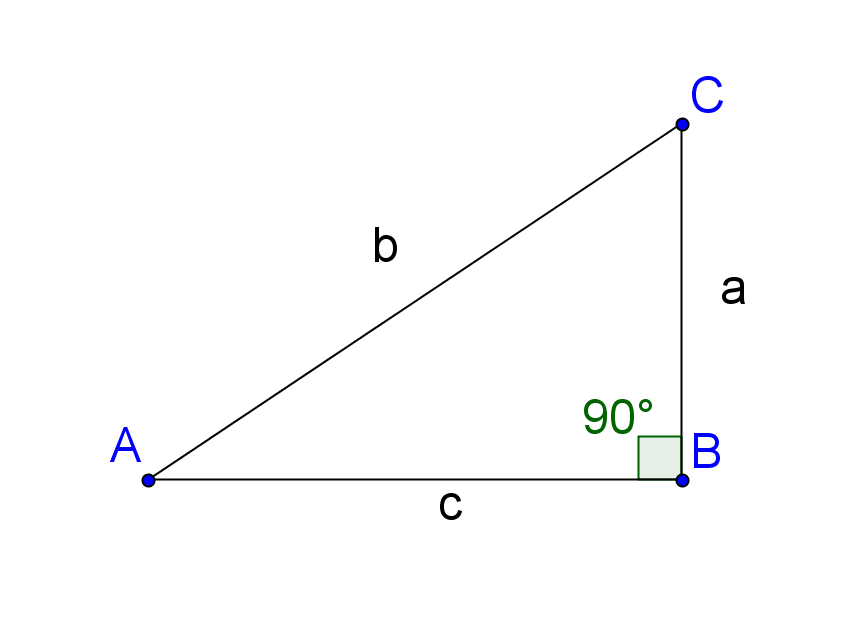 Si a  = 5 et b = 8, calcule c et l’amplitude des angles A et C (2pts)Si c = 6 et l’amplitude de l’angle A = 40°, calcule b et c (2pts)A partir du triangle de départ, écris la relation fondamentale de la trigonométrie et démontre-la (3pts)Sachant que le cosinus d’un angle est 0,3, calcule son sinus et sa tangente. (sans machine) (2pts)Construis avec précision et sans machine un angle dont la tangente est 0,8 (2pts)L’ombre d’un arbre a une longueur de 18m. Le rayon solaire passant par le sommet de l’arbre forme avec le sol un angle de 50°. Quelle est la hauteur de l’arbre. (2pts)